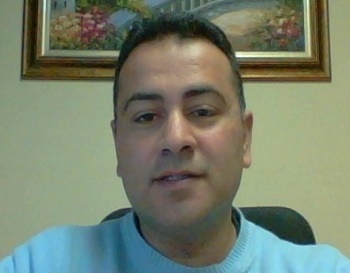 Mohammed Mohammed.355562@2freemail.com 	 Finance, Sales & Operation ProfessionalMohammed Mohammed.355562@2freemail.com 	 Finance, Sales & Operation ProfessionalTotal Year Experienced:+20yearsKey Attributes :AdaptationAbility to learn fastHardworkingLoyalTeamplayerSelf-StarterGoing the extra-mileAreas of ExpertiseTotal Year Experienced:+20yearsKey Attributes :AdaptationAbility to learn fastHardworkingLoyalTeamplayerSelf-StarterGoing the extra-mileBusiness ManagementBusiness LeadershipSales & Finance Team LeadershipAccount ManagementPresentation and ProposalsFinancial ManagementMentorship Operational ManagementBusiness ManagementBusiness LeadershipSales & Finance Team LeadershipAccount ManagementPresentation and ProposalsFinancial ManagementMentorship Operational ManagementTotal Year Experienced:+20yearsKey Attributes :AdaptationAbility to learn fastHardworkingLoyalTeamplayerSelf-StarterGoing the extra-mileWork experience:+20 yearsTotal Year Experienced:+20yearsKey Attributes :AdaptationAbility to learn fastHardworkingLoyalTeamplayerSelf-StarterGoing the extra-mileSales/Managing Director, 2015 – dateTrendMobility, MidrandThis is a newly formed technology reseller company which was created by myself after retrenchment – still in the same field of my previous organisation I worked such as Zebra Technologies, Motorola Solutions and Psion. Customer Relationship – New and CurrentMarketing – Website Optimization, Social Media Awareness, Campaigns, Promotions and Brand AwarenessSales Management New Product OnboardingProcurement Negotiation with Local and International Distributors.Financial ManagementHR ManagementOperation ManagementBudget and ForecastReason to leave: Looking for a Stable Company Business and Sales Operation Manager, 2014-2015Zebra Technologies, Illovo, SandtonMy roles in this Global player listed in the United States was to manage all the business, finance and sales key area for South Africa and rest of Africa. This includes but does not limit:Managing Territory and Channel Account Managers with Pipeline, Commits.Setting and Formulating of Territory Sales Target and Management.Onboarding Partners in key Verticals such as Retail, Healthcare, Warehousing & Distribution and Transport & Logistics.Maintain Good Relationship with Key Partners Meet with Customers to close opportunities with TAM’s – Proof of Concept, Special Pricing and Product CompetitivenessAfrica Target – $40m Create Account PlansDrive Sales by means of deep and wide at customer level. Offer more products within organization where competition is present.Driving Sales of two merged Company Zebra and Motorola Solution Enterprise for Synergies as Barcode Scanner and Printers Solutions are now offered by one company.Product Training Travel – Local & InternationalReason for Leaving: Opportunity arisen to become a Reseller.Financial and Business Operation Manager, 2001-2012Psion, MidrandPsion a global company listed on the London Stock Exchange, with multiple office throughout the world. Started as an Accountant and grew quickly into a key management team driving the Finance, Service and Sales Department.Key Activities:Preparing of Annual Financial Statements – IFRS & GAAPForecasting and BudgetingManaging All financial transaction within South Africa.Account ReconciliationForex – Inbound and Outbound tradeCustomer Collection ManagementProcurement ManagementCoordinating and Managing External Auditors- DeloittesFinancial Reporting and Analysis – Month, Quarter & Year Endings with tight close times.Calculation and Submission of Taxes -VAT/Payroll/Income Tax/Provisional TaxHR management including PayrollCompliance – Product/BBBEE/NCRS/WCA/TAXRepair Centre Management -TAT and QualitySales Management - Assist the MD is Sales Management.$10m local companyTravel – Local & InternationalKey Achievement:  Join in 2001 when the local company was technical insolvent due to big government contract lost and with many lawsuits followed. I managed to succeed in reducing the lawsuit by a few supplies by means of Mediation and High Court defending. I also contributed to the turnaround from a net liability of R24m in 2002 to a Net Asset of R12m in 2008. Reason to Leave: Motorola Solutions/Zebra Take-Over – I took on another roleAccountant, 1998-2001LTA Building (now Grinaker-LTA), Centurion.A big player in the South African construction industry and listed on the JSE. Part of Anglo-American group of Companies.I start at the organization as an Accountant for Head Office, then quickly added the Project Accountant, Internal Auditor and Mauritius Accountant to my designation. Key Job Functions:ConsolidationsFinance up to Balance SheetCashflowsBudgetingInternal Process Auditing – 8 regions- Deficiencies and RecommendationsAccount Reconciliation 5 phase Revenue RecognitionRetention ManagementReason for Leaving: the company was bought over by Aveng and took voluntary retrenchment.Chief Financial Official, 1996-1998Transtel Cellular, Pretoria Started my professional career with Transtel, in their Cellular Service Provider Division as a Financial Officer and involve all matters that related to financial transaction such new contract application, stock control, accounts payable and receivable. Reason for Leaving: the company was bought over by MTN and took voluntary retrenchment.Sales/Managing Director, 2015 – dateTrendMobility, MidrandThis is a newly formed technology reseller company which was created by myself after retrenchment – still in the same field of my previous organisation I worked such as Zebra Technologies, Motorola Solutions and Psion. Customer Relationship – New and CurrentMarketing – Website Optimization, Social Media Awareness, Campaigns, Promotions and Brand AwarenessSales Management New Product OnboardingProcurement Negotiation with Local and International Distributors.Financial ManagementHR ManagementOperation ManagementBudget and ForecastReason to leave: Looking for a Stable Company Business and Sales Operation Manager, 2014-2015Zebra Technologies, Illovo, SandtonMy roles in this Global player listed in the United States was to manage all the business, finance and sales key area for South Africa and rest of Africa. This includes but does not limit:Managing Territory and Channel Account Managers with Pipeline, Commits.Setting and Formulating of Territory Sales Target and Management.Onboarding Partners in key Verticals such as Retail, Healthcare, Warehousing & Distribution and Transport & Logistics.Maintain Good Relationship with Key Partners Meet with Customers to close opportunities with TAM’s – Proof of Concept, Special Pricing and Product CompetitivenessAfrica Target – $40m Create Account PlansDrive Sales by means of deep and wide at customer level. Offer more products within organization where competition is present.Driving Sales of two merged Company Zebra and Motorola Solution Enterprise for Synergies as Barcode Scanner and Printers Solutions are now offered by one company.Product Training Travel – Local & InternationalReason for Leaving: Opportunity arisen to become a Reseller.Financial and Business Operation Manager, 2001-2012Psion, MidrandPsion a global company listed on the London Stock Exchange, with multiple office throughout the world. Started as an Accountant and grew quickly into a key management team driving the Finance, Service and Sales Department.Key Activities:Preparing of Annual Financial Statements – IFRS & GAAPForecasting and BudgetingManaging All financial transaction within South Africa.Account ReconciliationForex – Inbound and Outbound tradeCustomer Collection ManagementProcurement ManagementCoordinating and Managing External Auditors- DeloittesFinancial Reporting and Analysis – Month, Quarter & Year Endings with tight close times.Calculation and Submission of Taxes -VAT/Payroll/Income Tax/Provisional TaxHR management including PayrollCompliance – Product/BBBEE/NCRS/WCA/TAXRepair Centre Management -TAT and QualitySales Management - Assist the MD is Sales Management.$10m local companyTravel – Local & InternationalKey Achievement:  Join in 2001 when the local company was technical insolvent due to big government contract lost and with many lawsuits followed. I managed to succeed in reducing the lawsuit by a few supplies by means of Mediation and High Court defending. I also contributed to the turnaround from a net liability of R24m in 2002 to a Net Asset of R12m in 2008. Reason to Leave: Motorola Solutions/Zebra Take-Over – I took on another roleAccountant, 1998-2001LTA Building (now Grinaker-LTA), Centurion.A big player in the South African construction industry and listed on the JSE. Part of Anglo-American group of Companies.I start at the organization as an Accountant for Head Office, then quickly added the Project Accountant, Internal Auditor and Mauritius Accountant to my designation. Key Job Functions:ConsolidationsFinance up to Balance SheetCashflowsBudgetingInternal Process Auditing – 8 regions- Deficiencies and RecommendationsAccount Reconciliation 5 phase Revenue RecognitionRetention ManagementReason for Leaving: the company was bought over by Aveng and took voluntary retrenchment.Chief Financial Official, 1996-1998Transtel Cellular, Pretoria Started my professional career with Transtel, in their Cellular Service Provider Division as a Financial Officer and involve all matters that related to financial transaction such new contract application, stock control, accounts payable and receivable. Reason for Leaving: the company was bought over by MTN and took voluntary retrenchment.Total Year Experienced:+20yearsKey Attributes :AdaptationAbility to learn fastHardworkingLoyalTeamplayerSelf-StarterGoing the extra-mileEducationTotal Year Experienced:+20yearsKey Attributes :AdaptationAbility to learn fastHardworkingLoyalTeamplayerSelf-StarterGoing the extra-mileBcomm Financial Accounting, 1999-University of Pretoria, PretoriaGrade achieved: Partly CompletedSubject completed: Financial Accounting 1&2, Auditing 2 & 3, Taxation, Informatic 1, Taxation 2, Economics 1, Business Economics 2+3.Matric, 1991Laudium Secondary School, LaudiumGrade achieved: Matric ExemptionBcomm Financial Accounting, 1999-University of Pretoria, PretoriaGrade achieved: Partly CompletedSubject completed: Financial Accounting 1&2, Auditing 2 & 3, Taxation, Informatic 1, Taxation 2, Economics 1, Business Economics 2+3.Matric, 1991Laudium Secondary School, LaudiumGrade achieved: Matric ExemptionTotal Year Experienced:+20yearsKey Attributes :AdaptationAbility to learn fastHardworkingLoyalTeamplayerSelf-StarterGoing the extra-mileSkillsTotal Year Experienced:+20yearsKey Attributes :AdaptationAbility to learn fastHardworkingLoyalTeamplayerSelf-StarterGoing the extra-mileMicrosoft Office Microsoft Word PowerPoint Salesforce Blue wave CRMBAANOracleCognosPastel PartnerCaseWareMicrosoft Office Microsoft Word PowerPoint Salesforce Blue wave CRMBAANOracleCognosPastel PartnerCaseWareTotal Year Experienced:+20yearsKey Attributes :AdaptationAbility to learn fastHardworkingLoyalTeamplayerSelf-StarterGoing the extra-mileTotal Year Experienced:+20yearsKey Attributes :AdaptationAbility to learn fastHardworkingLoyalTeamplayerSelf-StarterGoing the extra-mile